Карточка 2Назови буквы английского алфавита. Выучи их название! A a, Bb, Cc, Dd,      Ee, Ff, GgПропиши каждую букву Ee, Ff, Ggпо две сточки в тетради! НЕ ЗАБУДЬ ПРОГОВОРИТЬ ИХ!3.   Назови букву и звук:          Aa -/      /         Bb-/b/               Сс - /k/                    Dd-/d/              Ee - /e/                Ff-/f/                  Gg-/g/                                               4.Назови букву и звук. Прочитай по транскрипции слова. Нарисуй предметыEe  / e /               Egg  /eg/   -----    Bed  /bed/ -----5.Пропиши строчные буквы d и g. Назови их!6.Назови предметы на картинке. Подпиши внизу букву, с которой начинается предмет. Пример: 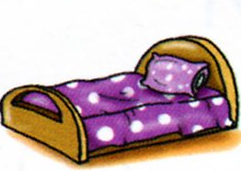       Bb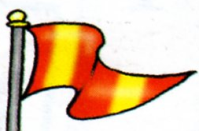 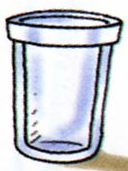 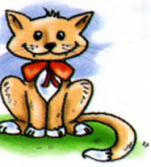 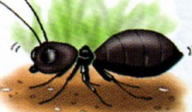 Карточка 2Назови буквы английского алфавита. Выучи их название! A a, Bb, Cc, Dd,      Ee, Ff, Gg       2. Пропиши каждую букву Ee, Ff, Ggпо две сточки в тетради! НЕ ЗАБУДЬ ПРОГОВОРИТЬ ИХ!3.   Назови букву и звук:          Aa -/      /         Bb-/b/               Сс - /k/                    Dd-/d/              Ee - /e/                Ff-/f/                  Gg-/g/                                               4.Назови букву и звук. Прочитай по транскрипции слова. Нарисуй предметыEe  / e /               Egg  /eg/   -----    Bed  /bed/ -----5.Пропиши строчные буквы d и g. Назови их!6.Назови предметы на картинке. Подпиши внизу букву, с которой начинается предмет. Пример:       BbКарточка 2Назови буквы английского алфавита. Выучи их название! A a, Bb, Cc, Dd,      Ee, Ff, GgПропиши каждую букву Ee, Ff, Ggпо две сточки в тетради! НЕ ЗАБУДЬ ПРОГОВОРИТЬ ИХ!3.   Назови букву и звук:          Aa -/      /         Bb-/b/               Сс - /k/                    Dd-/d/              Ee - /e/                Ff-/f/                  Gg-/g/                                               4.Назови букву и звук. Прочитай по транскрипции слова. Нарисуй предметыEe  / e /               Egg  /eg/   -----    Bed  /bed/ -----5.Пропиши строчные буквы d и g. Назови их!6.Назови предметы на картинке. Подпиши внизу букву, с которой начинается предмет. Пример:  BbКарточка 2Назови буквы английского алфавита. Выучи их название! A a, Bb, Cc, Dd,      Ee, Ff, GgПропиши каждую букву Ee, Ff, Ggпо две сточки в тетради! НЕ ЗАБУДЬ ПРОГОВОРИТЬ ИХ!3.   Назови букву и звук:          Aa -/      /         Bb-/b/               Сс - /k/                    Dd-/d/              Ee - /e/                Ff-/f/                  Gg-/g/                                               4. Назови букву и звук. Прочитай по транскрипции слова. Нарисуй предметыEe  / e /               Egg  /eg/   -----    Bed  /bed/ -----5.Пропиши строчные буквы d и g. Назови их!6.Назови предметы на картинке. Подпиши внизу букву, с которой начинается предмет. Пример:  Bb